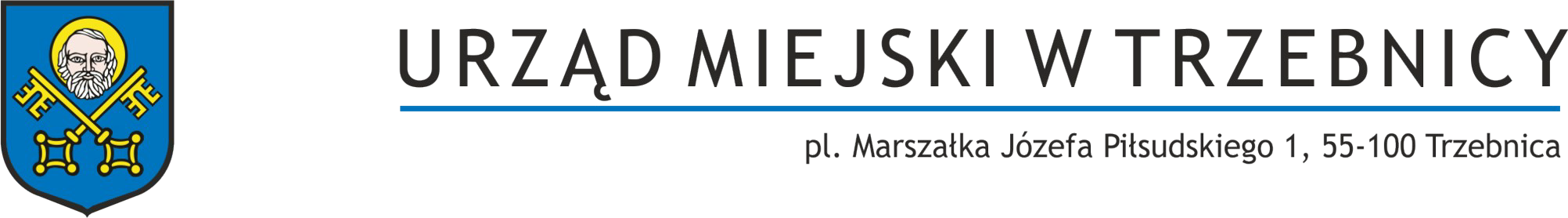 INFORMACJA O WYNIKU PRZETARGU NA SPRZEDAŻ SAMOCHODU POŻARNICZEGO Gmina Trzebnica Pl. Marszałka Józefa Piłsudskiego 1,55-100 Trzebnica1.	Sprzedaż używanego pojazdu-samochodu pożarniczego marki FSC Żuk typ A-156,  rok produkcji 1986, numer rejestracyjny DTR 06382. 2.	Na przetarg wpłynęła jedna oferta od: - RĄCZKA – RUCHOMOŚCI Rączka Tomasz, 34-713 Skawa 574  z proponowaną ceną kupna 6 678,00 zł brutto 3.	Nabywcą pojazdu został  RĄCZKA – RUCHOMOŚCI Rączka Tomasz, 34-713       Skawa 574. 4.	Wybrana oferta spełnia wszystkie wymogi formalne i przedstawia najwyższą cenę. 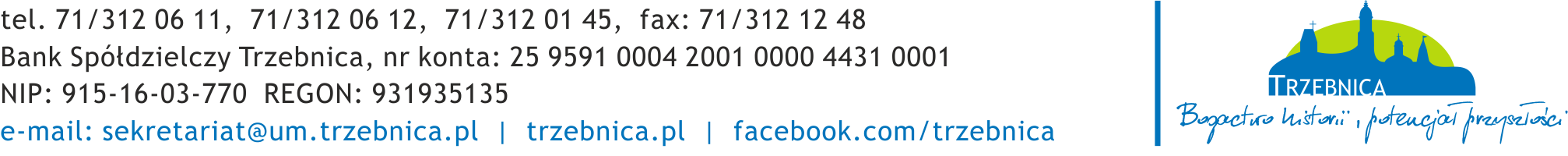 